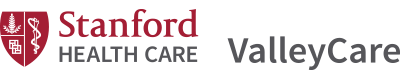 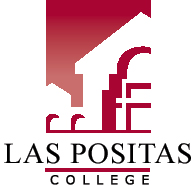 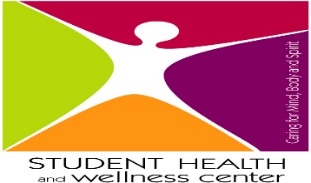 Emergencies: 911Planned Parenthood: 1-800-230-7526National Suicide Prevention: 24 Hour Hotline 1-800-273-8255Therapist search: https://www.psychologytoday.com/ Dental: www.denti-cal.ca.govAlameda County Medical ServicesMental Health Referral Center: ACCESS PROGRAM: 1-800-491-9099Axis Community Health: 925-462-1755Highland Hospital Emergency Room: 510-437-4800Contra Costa Medical ServicesMental Health Referral Center: ACCESS PROGRAM: 1-888-678-7277Concord Health Center: 925-681-4100Contra Costa Regional Medical Center Emergency Room: 925-370-5000 San Joaquin Medical ServicesMental Health Referral Center: ACCESS PROGRAM: 1-209-468-9370Community Medical Centers: 209-636-5400San Joaquin General Hospital Urgent Emergency Room: 209-468-6000